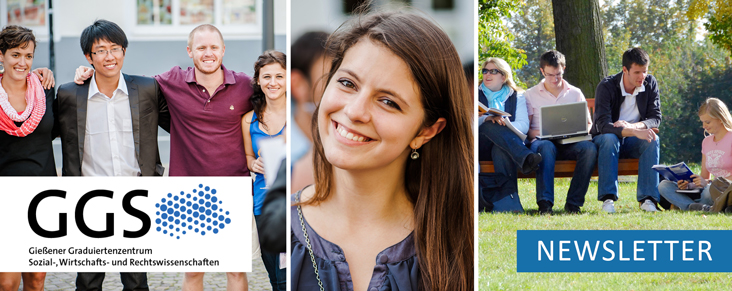 September/Oktober 2018September/Oktober 2018September/Oktober 2018Deutsch | EnglishDeutsch | EnglishDeutsch | EnglishDeutsch | EnglishLiebes GGS-Mitglied, in unserem Newsletter möchten wir Sie auf die aktuellen Veranstaltungen des GGS, Preis- und Stipendienausschreibungen sowie Neuigkeiten im September und Oktober 2018 hinweisen.Zunächst möchten wir uns sehr herzlich bei der GGS Sektion „Kulturen des Politischen“ für die gelungene Organisation der diesjährigen GGS-Jahrestagung vom 12.-15. September 2018 bedanken. Im Rahmen der mehrtägigen Konferenz fanden verschiedene Vorträge und Paneldiskussionen statt, die den Teilnehmenden einen umfassenden Einblick in das Konferenzthema Discourse, Power, Subjectivation boten. Im Oktober gehen auch die GGS-Sektionen nach der Sommerpause wieder an den Start. Die Sektionen Organizational Behavior & Human Resource Management, Bildung und Erziehung, Human-Animal Studies und Normen und Wandel in der Weltpolitik bieten im Oktober Veranstaltungen zu den folgenden Themen: „Career and Talent Management - Current Research and Future Directions“, „Analoge und digitale Kommunikation Mensch-Tier-Roboter“ sowie „Ein Jahr in Tweets. Zur Rekonstruktion von Trumps weltpolitischen Überzeugungen“. Darüber hinaus lädt die Arbeitsgruppe Politische Bildung zu einem Vortrag zum Thema „Historisch-politische Bildung und die (Un-)Möglichkeiten von Mündigkeit“ ein.Am 24.10.2018 von 12-14 Uhr lädt das Projektteam Lehre 4.0 zu einer Lunch Bag Session ein. Wenn Sie bereits über Erfahrungen mit E-Learning-Tools und/oder -Methoden berichten können, Fragen zum Einsatz von E-Learning in der Hochschullehre haben oder sich für einen kollegialen Austausch zum Thema interessieren, sind Sie herzlich willkommen, an dem informellen Austausch zum Thema „Digitale Medien in der universitären Lehre“ teilzunehmen! 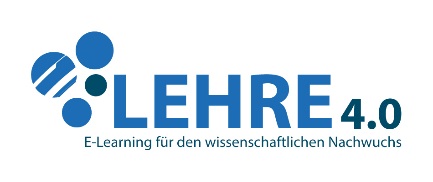 Das Team des GGS arbeitet außerdem mit Hochdruck an der Planung der Weiterbildungsveranstaltungen für die kommenden beiden Semester. Wir halten uns hierbei eng an die von Ihnen im Rahmen der Bedarfserhebung für künftige Veranstaltungen gegebenen Rückmeldungen und freuen uns, dass wir auch für die nächsten Semester hochkarätige Referentinnen und Referenten gewinnen konnten. Schauen Sie einfach regelmäßig auf unsere Veranstaltungsübersicht auf unserer Webseite, sicherlich ist auch für Sie eine spannende Veranstaltung dabei! Wenn Sie Kommentare zu unserem Newsletter oder eigene Beiträge bzw. Themenwünsche haben, freuen wir uns über eine E-Mail an info@ggs.uni-giessen.de.Das GGS-Team wünscht Ihnen viel Freude beim Lesen dieser Newsletter-Ausgabe!Liebes GGS-Mitglied, in unserem Newsletter möchten wir Sie auf die aktuellen Veranstaltungen des GGS, Preis- und Stipendienausschreibungen sowie Neuigkeiten im September und Oktober 2018 hinweisen.Zunächst möchten wir uns sehr herzlich bei der GGS Sektion „Kulturen des Politischen“ für die gelungene Organisation der diesjährigen GGS-Jahrestagung vom 12.-15. September 2018 bedanken. Im Rahmen der mehrtägigen Konferenz fanden verschiedene Vorträge und Paneldiskussionen statt, die den Teilnehmenden einen umfassenden Einblick in das Konferenzthema Discourse, Power, Subjectivation boten. Im Oktober gehen auch die GGS-Sektionen nach der Sommerpause wieder an den Start. Die Sektionen Organizational Behavior & Human Resource Management, Bildung und Erziehung, Human-Animal Studies und Normen und Wandel in der Weltpolitik bieten im Oktober Veranstaltungen zu den folgenden Themen: „Career and Talent Management - Current Research and Future Directions“, „Analoge und digitale Kommunikation Mensch-Tier-Roboter“ sowie „Ein Jahr in Tweets. Zur Rekonstruktion von Trumps weltpolitischen Überzeugungen“. Darüber hinaus lädt die Arbeitsgruppe Politische Bildung zu einem Vortrag zum Thema „Historisch-politische Bildung und die (Un-)Möglichkeiten von Mündigkeit“ ein.Am 24.10.2018 von 12-14 Uhr lädt das Projektteam Lehre 4.0 zu einer Lunch Bag Session ein. Wenn Sie bereits über Erfahrungen mit E-Learning-Tools und/oder -Methoden berichten können, Fragen zum Einsatz von E-Learning in der Hochschullehre haben oder sich für einen kollegialen Austausch zum Thema interessieren, sind Sie herzlich willkommen, an dem informellen Austausch zum Thema „Digitale Medien in der universitären Lehre“ teilzunehmen! Das Team des GGS arbeitet außerdem mit Hochdruck an der Planung der Weiterbildungsveranstaltungen für die kommenden beiden Semester. Wir halten uns hierbei eng an die von Ihnen im Rahmen der Bedarfserhebung für künftige Veranstaltungen gegebenen Rückmeldungen und freuen uns, dass wir auch für die nächsten Semester hochkarätige Referentinnen und Referenten gewinnen konnten. Schauen Sie einfach regelmäßig auf unsere Veranstaltungsübersicht auf unserer Webseite, sicherlich ist auch für Sie eine spannende Veranstaltung dabei! Wenn Sie Kommentare zu unserem Newsletter oder eigene Beiträge bzw. Themenwünsche haben, freuen wir uns über eine E-Mail an info@ggs.uni-giessen.de.Das GGS-Team wünscht Ihnen viel Freude beim Lesen dieser Newsletter-Ausgabe!Liebes GGS-Mitglied, in unserem Newsletter möchten wir Sie auf die aktuellen Veranstaltungen des GGS, Preis- und Stipendienausschreibungen sowie Neuigkeiten im September und Oktober 2018 hinweisen.Zunächst möchten wir uns sehr herzlich bei der GGS Sektion „Kulturen des Politischen“ für die gelungene Organisation der diesjährigen GGS-Jahrestagung vom 12.-15. September 2018 bedanken. Im Rahmen der mehrtägigen Konferenz fanden verschiedene Vorträge und Paneldiskussionen statt, die den Teilnehmenden einen umfassenden Einblick in das Konferenzthema Discourse, Power, Subjectivation boten. Im Oktober gehen auch die GGS-Sektionen nach der Sommerpause wieder an den Start. Die Sektionen Organizational Behavior & Human Resource Management, Bildung und Erziehung, Human-Animal Studies und Normen und Wandel in der Weltpolitik bieten im Oktober Veranstaltungen zu den folgenden Themen: „Career and Talent Management - Current Research and Future Directions“, „Analoge und digitale Kommunikation Mensch-Tier-Roboter“ sowie „Ein Jahr in Tweets. Zur Rekonstruktion von Trumps weltpolitischen Überzeugungen“. Darüber hinaus lädt die Arbeitsgruppe Politische Bildung zu einem Vortrag zum Thema „Historisch-politische Bildung und die (Un-)Möglichkeiten von Mündigkeit“ ein.Am 24.10.2018 von 12-14 Uhr lädt das Projektteam Lehre 4.0 zu einer Lunch Bag Session ein. Wenn Sie bereits über Erfahrungen mit E-Learning-Tools und/oder -Methoden berichten können, Fragen zum Einsatz von E-Learning in der Hochschullehre haben oder sich für einen kollegialen Austausch zum Thema interessieren, sind Sie herzlich willkommen, an dem informellen Austausch zum Thema „Digitale Medien in der universitären Lehre“ teilzunehmen! Das Team des GGS arbeitet außerdem mit Hochdruck an der Planung der Weiterbildungsveranstaltungen für die kommenden beiden Semester. Wir halten uns hierbei eng an die von Ihnen im Rahmen der Bedarfserhebung für künftige Veranstaltungen gegebenen Rückmeldungen und freuen uns, dass wir auch für die nächsten Semester hochkarätige Referentinnen und Referenten gewinnen konnten. Schauen Sie einfach regelmäßig auf unsere Veranstaltungsübersicht auf unserer Webseite, sicherlich ist auch für Sie eine spannende Veranstaltung dabei! Wenn Sie Kommentare zu unserem Newsletter oder eigene Beiträge bzw. Themenwünsche haben, freuen wir uns über eine E-Mail an info@ggs.uni-giessen.de.Das GGS-Team wünscht Ihnen viel Freude beim Lesen dieser Newsletter-Ausgabe!Liebes GGS-Mitglied, in unserem Newsletter möchten wir Sie auf die aktuellen Veranstaltungen des GGS, Preis- und Stipendienausschreibungen sowie Neuigkeiten im September und Oktober 2018 hinweisen.Zunächst möchten wir uns sehr herzlich bei der GGS Sektion „Kulturen des Politischen“ für die gelungene Organisation der diesjährigen GGS-Jahrestagung vom 12.-15. September 2018 bedanken. Im Rahmen der mehrtägigen Konferenz fanden verschiedene Vorträge und Paneldiskussionen statt, die den Teilnehmenden einen umfassenden Einblick in das Konferenzthema Discourse, Power, Subjectivation boten. Im Oktober gehen auch die GGS-Sektionen nach der Sommerpause wieder an den Start. Die Sektionen Organizational Behavior & Human Resource Management, Bildung und Erziehung, Human-Animal Studies und Normen und Wandel in der Weltpolitik bieten im Oktober Veranstaltungen zu den folgenden Themen: „Career and Talent Management - Current Research and Future Directions“, „Analoge und digitale Kommunikation Mensch-Tier-Roboter“ sowie „Ein Jahr in Tweets. Zur Rekonstruktion von Trumps weltpolitischen Überzeugungen“. Darüber hinaus lädt die Arbeitsgruppe Politische Bildung zu einem Vortrag zum Thema „Historisch-politische Bildung und die (Un-)Möglichkeiten von Mündigkeit“ ein.Am 24.10.2018 von 12-14 Uhr lädt das Projektteam Lehre 4.0 zu einer Lunch Bag Session ein. Wenn Sie bereits über Erfahrungen mit E-Learning-Tools und/oder -Methoden berichten können, Fragen zum Einsatz von E-Learning in der Hochschullehre haben oder sich für einen kollegialen Austausch zum Thema interessieren, sind Sie herzlich willkommen, an dem informellen Austausch zum Thema „Digitale Medien in der universitären Lehre“ teilzunehmen! Das Team des GGS arbeitet außerdem mit Hochdruck an der Planung der Weiterbildungsveranstaltungen für die kommenden beiden Semester. Wir halten uns hierbei eng an die von Ihnen im Rahmen der Bedarfserhebung für künftige Veranstaltungen gegebenen Rückmeldungen und freuen uns, dass wir auch für die nächsten Semester hochkarätige Referentinnen und Referenten gewinnen konnten. Schauen Sie einfach regelmäßig auf unsere Veranstaltungsübersicht auf unserer Webseite, sicherlich ist auch für Sie eine spannende Veranstaltung dabei! Wenn Sie Kommentare zu unserem Newsletter oder eigene Beiträge bzw. Themenwünsche haben, freuen wir uns über eine E-Mail an info@ggs.uni-giessen.de.Das GGS-Team wünscht Ihnen viel Freude beim Lesen dieser Newsletter-Ausgabe!Liebes GGS-Mitglied, in unserem Newsletter möchten wir Sie auf die aktuellen Veranstaltungen des GGS, Preis- und Stipendienausschreibungen sowie Neuigkeiten im September und Oktober 2018 hinweisen.Zunächst möchten wir uns sehr herzlich bei der GGS Sektion „Kulturen des Politischen“ für die gelungene Organisation der diesjährigen GGS-Jahrestagung vom 12.-15. September 2018 bedanken. Im Rahmen der mehrtägigen Konferenz fanden verschiedene Vorträge und Paneldiskussionen statt, die den Teilnehmenden einen umfassenden Einblick in das Konferenzthema Discourse, Power, Subjectivation boten. Im Oktober gehen auch die GGS-Sektionen nach der Sommerpause wieder an den Start. Die Sektionen Organizational Behavior & Human Resource Management, Bildung und Erziehung, Human-Animal Studies und Normen und Wandel in der Weltpolitik bieten im Oktober Veranstaltungen zu den folgenden Themen: „Career and Talent Management - Current Research and Future Directions“, „Analoge und digitale Kommunikation Mensch-Tier-Roboter“ sowie „Ein Jahr in Tweets. Zur Rekonstruktion von Trumps weltpolitischen Überzeugungen“. Darüber hinaus lädt die Arbeitsgruppe Politische Bildung zu einem Vortrag zum Thema „Historisch-politische Bildung und die (Un-)Möglichkeiten von Mündigkeit“ ein.Am 24.10.2018 von 12-14 Uhr lädt das Projektteam Lehre 4.0 zu einer Lunch Bag Session ein. Wenn Sie bereits über Erfahrungen mit E-Learning-Tools und/oder -Methoden berichten können, Fragen zum Einsatz von E-Learning in der Hochschullehre haben oder sich für einen kollegialen Austausch zum Thema interessieren, sind Sie herzlich willkommen, an dem informellen Austausch zum Thema „Digitale Medien in der universitären Lehre“ teilzunehmen! Das Team des GGS arbeitet außerdem mit Hochdruck an der Planung der Weiterbildungsveranstaltungen für die kommenden beiden Semester. Wir halten uns hierbei eng an die von Ihnen im Rahmen der Bedarfserhebung für künftige Veranstaltungen gegebenen Rückmeldungen und freuen uns, dass wir auch für die nächsten Semester hochkarätige Referentinnen und Referenten gewinnen konnten. Schauen Sie einfach regelmäßig auf unsere Veranstaltungsübersicht auf unserer Webseite, sicherlich ist auch für Sie eine spannende Veranstaltung dabei! Wenn Sie Kommentare zu unserem Newsletter oder eigene Beiträge bzw. Themenwünsche haben, freuen wir uns über eine E-Mail an info@ggs.uni-giessen.de.Das GGS-Team wünscht Ihnen viel Freude beim Lesen dieser Newsletter-Ausgabe!Liebes GGS-Mitglied, in unserem Newsletter möchten wir Sie auf die aktuellen Veranstaltungen des GGS, Preis- und Stipendienausschreibungen sowie Neuigkeiten im September und Oktober 2018 hinweisen.Zunächst möchten wir uns sehr herzlich bei der GGS Sektion „Kulturen des Politischen“ für die gelungene Organisation der diesjährigen GGS-Jahrestagung vom 12.-15. September 2018 bedanken. Im Rahmen der mehrtägigen Konferenz fanden verschiedene Vorträge und Paneldiskussionen statt, die den Teilnehmenden einen umfassenden Einblick in das Konferenzthema Discourse, Power, Subjectivation boten. Im Oktober gehen auch die GGS-Sektionen nach der Sommerpause wieder an den Start. Die Sektionen Organizational Behavior & Human Resource Management, Bildung und Erziehung, Human-Animal Studies und Normen und Wandel in der Weltpolitik bieten im Oktober Veranstaltungen zu den folgenden Themen: „Career and Talent Management - Current Research and Future Directions“, „Analoge und digitale Kommunikation Mensch-Tier-Roboter“ sowie „Ein Jahr in Tweets. Zur Rekonstruktion von Trumps weltpolitischen Überzeugungen“. Darüber hinaus lädt die Arbeitsgruppe Politische Bildung zu einem Vortrag zum Thema „Historisch-politische Bildung und die (Un-)Möglichkeiten von Mündigkeit“ ein.Am 24.10.2018 von 12-14 Uhr lädt das Projektteam Lehre 4.0 zu einer Lunch Bag Session ein. Wenn Sie bereits über Erfahrungen mit E-Learning-Tools und/oder -Methoden berichten können, Fragen zum Einsatz von E-Learning in der Hochschullehre haben oder sich für einen kollegialen Austausch zum Thema interessieren, sind Sie herzlich willkommen, an dem informellen Austausch zum Thema „Digitale Medien in der universitären Lehre“ teilzunehmen! Das Team des GGS arbeitet außerdem mit Hochdruck an der Planung der Weiterbildungsveranstaltungen für die kommenden beiden Semester. Wir halten uns hierbei eng an die von Ihnen im Rahmen der Bedarfserhebung für künftige Veranstaltungen gegebenen Rückmeldungen und freuen uns, dass wir auch für die nächsten Semester hochkarätige Referentinnen und Referenten gewinnen konnten. Schauen Sie einfach regelmäßig auf unsere Veranstaltungsübersicht auf unserer Webseite, sicherlich ist auch für Sie eine spannende Veranstaltung dabei! Wenn Sie Kommentare zu unserem Newsletter oder eigene Beiträge bzw. Themenwünsche haben, freuen wir uns über eine E-Mail an info@ggs.uni-giessen.de.Das GGS-Team wünscht Ihnen viel Freude beim Lesen dieser Newsletter-Ausgabe!Liebes GGS-Mitglied, in unserem Newsletter möchten wir Sie auf die aktuellen Veranstaltungen des GGS, Preis- und Stipendienausschreibungen sowie Neuigkeiten im September und Oktober 2018 hinweisen.Zunächst möchten wir uns sehr herzlich bei der GGS Sektion „Kulturen des Politischen“ für die gelungene Organisation der diesjährigen GGS-Jahrestagung vom 12.-15. September 2018 bedanken. Im Rahmen der mehrtägigen Konferenz fanden verschiedene Vorträge und Paneldiskussionen statt, die den Teilnehmenden einen umfassenden Einblick in das Konferenzthema Discourse, Power, Subjectivation boten. Im Oktober gehen auch die GGS-Sektionen nach der Sommerpause wieder an den Start. Die Sektionen Organizational Behavior & Human Resource Management, Bildung und Erziehung, Human-Animal Studies und Normen und Wandel in der Weltpolitik bieten im Oktober Veranstaltungen zu den folgenden Themen: „Career and Talent Management - Current Research and Future Directions“, „Analoge und digitale Kommunikation Mensch-Tier-Roboter“ sowie „Ein Jahr in Tweets. Zur Rekonstruktion von Trumps weltpolitischen Überzeugungen“. Darüber hinaus lädt die Arbeitsgruppe Politische Bildung zu einem Vortrag zum Thema „Historisch-politische Bildung und die (Un-)Möglichkeiten von Mündigkeit“ ein.Am 24.10.2018 von 12-14 Uhr lädt das Projektteam Lehre 4.0 zu einer Lunch Bag Session ein. Wenn Sie bereits über Erfahrungen mit E-Learning-Tools und/oder -Methoden berichten können, Fragen zum Einsatz von E-Learning in der Hochschullehre haben oder sich für einen kollegialen Austausch zum Thema interessieren, sind Sie herzlich willkommen, an dem informellen Austausch zum Thema „Digitale Medien in der universitären Lehre“ teilzunehmen! Das Team des GGS arbeitet außerdem mit Hochdruck an der Planung der Weiterbildungsveranstaltungen für die kommenden beiden Semester. Wir halten uns hierbei eng an die von Ihnen im Rahmen der Bedarfserhebung für künftige Veranstaltungen gegebenen Rückmeldungen und freuen uns, dass wir auch für die nächsten Semester hochkarätige Referentinnen und Referenten gewinnen konnten. Schauen Sie einfach regelmäßig auf unsere Veranstaltungsübersicht auf unserer Webseite, sicherlich ist auch für Sie eine spannende Veranstaltung dabei! Wenn Sie Kommentare zu unserem Newsletter oder eigene Beiträge bzw. Themenwünsche haben, freuen wir uns über eine E-Mail an info@ggs.uni-giessen.de.Das GGS-Team wünscht Ihnen viel Freude beim Lesen dieser Newsletter-Ausgabe!Prof. Dr. Christoph Benicke Sprecher der GGS Steuerungsgruppe Prof. Dr. Christoph Benicke Sprecher der GGS Steuerungsgruppe Prof. Dr. Christoph Benicke Sprecher der GGS Steuerungsgruppe Prof. Dr. Christoph Benicke Sprecher der GGS Steuerungsgruppe Prof. Dr. Christoph Benicke Sprecher der GGS Steuerungsgruppe Dr. Kerstin LundströmGGS GeschäftsführungDr. Kerstin LundströmGGS GeschäftsführungVeranstaltungen> Strukturmodelle mit AMOS> Erfolgreich berufliche Netzwerke aufbauen> [Lehre 4.0] E-Learning Lunch Bag Session> R: Causal inference using difference-in-difference and regression discontinuity designs> WissenschaftstheorieWeitere Veranstaltungen> Kurswechsel – Karrierekonferenz für (Post-)DoktorandinnenVeranstaltungen> Strukturmodelle mit AMOS> Erfolgreich berufliche Netzwerke aufbauen> [Lehre 4.0] E-Learning Lunch Bag Session> R: Causal inference using difference-in-difference and regression discontinuity designs> WissenschaftstheorieWeitere Veranstaltungen> Kurswechsel – Karrierekonferenz für (Post-)DoktorandinnenNeuigkeiten > GGS Jahrestagung 2018 Forschungssektionen> Vortrag zu „Career and Talent Management: Current Research and Future Directions”> Vortrag zu „Historisch-politische Bildung und die (Un-)Möglichkeiten von Mündigkeit” > Workshop zu „Analoge und Digitale Kommunikation Mensch-Tier-Roboter” > Vortrag zu „Ein Jahr in Tweets. Zur Rekonstruktion von Trumps weltpolitischen Überzeugungen” > weitere ForschungssektionenNeuigkeiten > GGS Jahrestagung 2018 Forschungssektionen> Vortrag zu „Career and Talent Management: Current Research and Future Directions”> Vortrag zu „Historisch-politische Bildung und die (Un-)Möglichkeiten von Mündigkeit” > Workshop zu „Analoge und Digitale Kommunikation Mensch-Tier-Roboter” > Vortrag zu „Ein Jahr in Tweets. Zur Rekonstruktion von Trumps weltpolitischen Überzeugungen” > weitere ForschungssektionenPreise & Stipendien> Förderung von feministischer Frauenforschung der Gerda-Weiler-Stiftung> Fritz-Thyssen-Stiftung Tagungen> Roman Herzog Forschungspreis Soziale Markwirtschaft> Wilhelm-Liebknecht-Preis der Universitätsstadt Gießen> Weitere Förderungsmöglichkeiten für Ihre wissenschaftlichen AktivitätenPreise & Stipendien> Förderung von feministischer Frauenforschung der Gerda-Weiler-Stiftung> Fritz-Thyssen-Stiftung Tagungen> Roman Herzog Forschungspreis Soziale Markwirtschaft> Wilhelm-Liebknecht-Preis der Universitätsstadt Gießen> Weitere Förderungsmöglichkeiten für Ihre wissenschaftlichen AktivitätenPostdocs im Zentrum> Beratung durch Drittmittel-Expert*innen>Postdoc-Lunch> Forschungssprechstunde für Postdoktorierende> Karriereentwicklung für Postdocs > Entwicklung und Management von Forschungsprojekten (EMF)2222222> VERANSTALTUNGEN> VERANSTALTUNGEN> VERANSTALTUNGEN> VERANSTALTUNGEN> VERANSTALTUNGEN> VERANSTALTUNGEN> VERANSTALTUNGENStrukturgleichungsmodelle mit AMOSStrukturgleichungsmodelle mit AMOSStrukturgleichungsmodelle mit AMOSStrukturgleichungsmodelle mit AMOSStrukturgleichungsmodelle mit AMOSStrukturgleichungsmodelle mit AMOSStrukturgleichungsmodelle mit AMOSReferent: Termin: Ort:ECTS:Dr. Johannes Herrmann2., 5., 9. & 12. Oktober 2018, jeweils 9.00 (s.t.) – 16.00 UhrUniversitätsbibliothek, kleiner PC-Raum (CIP-Cluster), Otto-Behaghel-Straße 8, 35394 Gießen6Dr. Johannes Herrmann2., 5., 9. & 12. Oktober 2018, jeweils 9.00 (s.t.) – 16.00 UhrUniversitätsbibliothek, kleiner PC-Raum (CIP-Cluster), Otto-Behaghel-Straße 8, 35394 Gießen6Dr. Johannes Herrmann2., 5., 9. & 12. Oktober 2018, jeweils 9.00 (s.t.) – 16.00 UhrUniversitätsbibliothek, kleiner PC-Raum (CIP-Cluster), Otto-Behaghel-Straße 8, 35394 Gießen6Dr. Johannes Herrmann2., 5., 9. & 12. Oktober 2018, jeweils 9.00 (s.t.) – 16.00 UhrUniversitätsbibliothek, kleiner PC-Raum (CIP-Cluster), Otto-Behaghel-Straße 8, 35394 Gießen6Dr. Johannes Herrmann2., 5., 9. & 12. Oktober 2018, jeweils 9.00 (s.t.) – 16.00 UhrUniversitätsbibliothek, kleiner PC-Raum (CIP-Cluster), Otto-Behaghel-Straße 8, 35394 Gießen6Dr. Johannes Herrmann2., 5., 9. & 12. Oktober 2018, jeweils 9.00 (s.t.) – 16.00 UhrUniversitätsbibliothek, kleiner PC-Raum (CIP-Cluster), Otto-Behaghel-Straße 8, 35394 Gießen6Weitere Informationen zu dieser Veranstaltung finden Sie hier.Weitere Informationen zu dieser Veranstaltung finden Sie hier.Weitere Informationen zu dieser Veranstaltung finden Sie hier.Weitere Informationen zu dieser Veranstaltung finden Sie hier.Weitere Informationen zu dieser Veranstaltung finden Sie hier.Weitere Informationen zu dieser Veranstaltung finden Sie hier.Weitere Informationen zu dieser Veranstaltung finden Sie hier.Erfolgreich berufliche Netzwerke aufbauenErfolgreich berufliche Netzwerke aufbauenErfolgreich berufliche Netzwerke aufbauenErfolgreich berufliche Netzwerke aufbauenErfolgreich berufliche Netzwerke aufbauenErfolgreich berufliche Netzwerke aufbauenErfolgreich berufliche Netzwerke aufbauenReferentin: Termin:Ort:Nicole Tamka8.10.2018, 09.00 – 17.00 Uhr, 9.10.2018, 10.00 – 13.30 UhrSeminarraum 315, Ludwigstraße 23, 35390 GießenNicole Tamka8.10.2018, 09.00 – 17.00 Uhr, 9.10.2018, 10.00 – 13.30 UhrSeminarraum 315, Ludwigstraße 23, 35390 GießenNicole Tamka8.10.2018, 09.00 – 17.00 Uhr, 9.10.2018, 10.00 – 13.30 UhrSeminarraum 315, Ludwigstraße 23, 35390 GießenNicole Tamka8.10.2018, 09.00 – 17.00 Uhr, 9.10.2018, 10.00 – 13.30 UhrSeminarraum 315, Ludwigstraße 23, 35390 GießenNicole Tamka8.10.2018, 09.00 – 17.00 Uhr, 9.10.2018, 10.00 – 13.30 UhrSeminarraum 315, Ludwigstraße 23, 35390 GießenNicole Tamka8.10.2018, 09.00 – 17.00 Uhr, 9.10.2018, 10.00 – 13.30 UhrSeminarraum 315, Ludwigstraße 23, 35390 GießenWeitere Informationen zu dieser Veranstaltung finden Sie hier.Weitere Informationen zu dieser Veranstaltung finden Sie hier.Weitere Informationen zu dieser Veranstaltung finden Sie hier.Weitere Informationen zu dieser Veranstaltung finden Sie hier.Weitere Informationen zu dieser Veranstaltung finden Sie hier.Weitere Informationen zu dieser Veranstaltung finden Sie hier.Weitere Informationen zu dieser Veranstaltung finden Sie hier.[Lehre 4.0] E-Learning Lunch Bag Session[Lehre 4.0] E-Learning Lunch Bag Session[Lehre 4.0] E-Learning Lunch Bag Session[Lehre 4.0] E-Learning Lunch Bag Session[Lehre 4.0] E-Learning Lunch Bag Session[Lehre 4.0] E-Learning Lunch Bag Session[Lehre 4.0] E-Learning Lunch Bag SessionModeratorinnen: Termin: Ort: Dr. Nina Müller, Maraike Büst24. Oktober 2018, 12.00 – 14.00 UhrPhilosophikum I, Haus F, Raum F006Dr. Nina Müller, Maraike Büst24. Oktober 2018, 12.00 – 14.00 UhrPhilosophikum I, Haus F, Raum F006Dr. Nina Müller, Maraike Büst24. Oktober 2018, 12.00 – 14.00 UhrPhilosophikum I, Haus F, Raum F006Dr. Nina Müller, Maraike Büst24. Oktober 2018, 12.00 – 14.00 UhrPhilosophikum I, Haus F, Raum F006Dr. Nina Müller, Maraike Büst24. Oktober 2018, 12.00 – 14.00 UhrPhilosophikum I, Haus F, Raum F006Dr. Nina Müller, Maraike Büst24. Oktober 2018, 12.00 – 14.00 UhrPhilosophikum I, Haus F, Raum F006Weitere Informationen zu dieser Veranstaltung finden Sie hier.Weitere Informationen zu dieser Veranstaltung finden Sie hier.Weitere Informationen zu dieser Veranstaltung finden Sie hier.Weitere Informationen zu dieser Veranstaltung finden Sie hier.Weitere Informationen zu dieser Veranstaltung finden Sie hier.Weitere Informationen zu dieser Veranstaltung finden Sie hier.Weitere Informationen zu dieser Veranstaltung finden Sie hier.R: causal inference using difference-in-difference anD regression discontinuity designsR: causal inference using difference-in-difference anD regression discontinuity designsR: causal inference using difference-in-difference anD regression discontinuity designsR: causal inference using difference-in-difference anD regression discontinuity designsR: causal inference using difference-in-difference anD regression discontinuity designsR: causal inference using difference-in-difference anD regression discontinuity designsR: causal inference using difference-in-difference anD regression discontinuity designsReferent: Termin: Ort:Dr. Tobias Keller25. & 26. Oktober 2018, jeweils 9.00 – 17.00 UhrAlte Universitätsbibliothek, Raum 4, Bismarckstraße 37, 35390 Gießen  Dr. Tobias Keller25. & 26. Oktober 2018, jeweils 9.00 – 17.00 UhrAlte Universitätsbibliothek, Raum 4, Bismarckstraße 37, 35390 Gießen  Dr. Tobias Keller25. & 26. Oktober 2018, jeweils 9.00 – 17.00 UhrAlte Universitätsbibliothek, Raum 4, Bismarckstraße 37, 35390 Gießen  Dr. Tobias Keller25. & 26. Oktober 2018, jeweils 9.00 – 17.00 UhrAlte Universitätsbibliothek, Raum 4, Bismarckstraße 37, 35390 Gießen  Dr. Tobias Keller25. & 26. Oktober 2018, jeweils 9.00 – 17.00 UhrAlte Universitätsbibliothek, Raum 4, Bismarckstraße 37, 35390 Gießen  Dr. Tobias Keller25. & 26. Oktober 2018, jeweils 9.00 – 17.00 UhrAlte Universitätsbibliothek, Raum 4, Bismarckstraße 37, 35390 Gießen  Weitere Informationen zu dieser Veranstaltung finden Sie hier.Weitere Informationen zu dieser Veranstaltung finden Sie hier.Weitere Informationen zu dieser Veranstaltung finden Sie hier.Weitere Informationen zu dieser Veranstaltung finden Sie hier.Weitere Informationen zu dieser Veranstaltung finden Sie hier.Weitere Informationen zu dieser Veranstaltung finden Sie hier.Weitere Informationen zu dieser Veranstaltung finden Sie hier.wissenschaftstheoriewissenschaftstheoriewissenschaftstheoriewissenschaftstheoriewissenschaftstheoriewissenschaftstheoriewissenschaftstheorieReferentin: Termin:Ort:Prof. Dr. Max Albert26. & 27. Oktober 2018, 10.00 – 17.00 Uhr2. & 3. November 2018, 10.00 – 17.00 UhrCampus Recht und Wirtschaft, Licher Straße, Haus 68, Raum 021Prof. Dr. Max Albert26. & 27. Oktober 2018, 10.00 – 17.00 Uhr2. & 3. November 2018, 10.00 – 17.00 UhrCampus Recht und Wirtschaft, Licher Straße, Haus 68, Raum 021Prof. Dr. Max Albert26. & 27. Oktober 2018, 10.00 – 17.00 Uhr2. & 3. November 2018, 10.00 – 17.00 UhrCampus Recht und Wirtschaft, Licher Straße, Haus 68, Raum 021Prof. Dr. Max Albert26. & 27. Oktober 2018, 10.00 – 17.00 Uhr2. & 3. November 2018, 10.00 – 17.00 UhrCampus Recht und Wirtschaft, Licher Straße, Haus 68, Raum 021Prof. Dr. Max Albert26. & 27. Oktober 2018, 10.00 – 17.00 Uhr2. & 3. November 2018, 10.00 – 17.00 UhrCampus Recht und Wirtschaft, Licher Straße, Haus 68, Raum 021Prof. Dr. Max Albert26. & 27. Oktober 2018, 10.00 – 17.00 Uhr2. & 3. November 2018, 10.00 – 17.00 UhrCampus Recht und Wirtschaft, Licher Straße, Haus 68, Raum 021Weitere Informationen zu dieser Veranstaltung finden Sie hier.Weitere Informationen zu dieser Veranstaltung finden Sie hier.Weitere Informationen zu dieser Veranstaltung finden Sie hier.Weitere Informationen zu dieser Veranstaltung finden Sie hier.Weitere Informationen zu dieser Veranstaltung finden Sie hier.Weitere Informationen zu dieser Veranstaltung finden Sie hier.Weitere Informationen zu dieser Veranstaltung finden Sie hier.> weitere VeranstaltungenKurswechsel – Karrierekonferenz für (Post-)DoktorandinnenAm 19. Oktober 2018 findet an der Goethe-Universität in Frankfurt am Main von 8 – 18 Uhr die Karrierekonferenz KURSWECHSEL für (Post-) Doktorandinnen statt. KURSWECHSEL stellt alternative Berufswege vor, baut Brücken und arrangiert ein gegenseitiges Kennenlernen. Die Konferenz wird auf Deutsch und in manchen Formaten auf Englisch durchgeführt. Nähere Informationen finden Sie auf der Konferenzwebseite.> Neuigkeiten GGS Jahrestagung 2018Die GGS Sektion "Kulturen des Politischen" hat gemeinsam mit dem internationalen akademischen Netzwerk "DiscourseNet" die GGS Jahrestagung 2018 mit dem Titel "DiscourseNet22: Discourse, Power, Subjectivations" vom 12.-15. September 2018 ausgerichtet. Die knapp 100 TeilnehmerInnen aus unterschiedlichen Ländern und Disziplinen haben in 70 Vorträgen diskursanalytische Studien, Forschungsprojekte und Publikationen vorgestellt und diskutiert. Diese haben sich vor allem mit Fragen der Subjektbildung, Identitätskonstruktion und Positionierungsweisen in gesellschaftlichen Macht- und Herrschaftskonstellationen befasst.> Forschungssektionen> ForschungssektionenOrganizational Behavior & Human Resource Management: Vortrag zu Career and Talent Management: Current Research and Future DirectionsSektionsleitung: Prof. Dr. Martin Kersting, Prof. Dr. Ute Klehe, Prof. Dr. Frank Walter, Prof. Dr. Jan Häusser, Dr. Carolin Palmer, Dr. Patrick LiboriusOrganizational Behavior & Human Resource Management: Vortrag zu Career and Talent Management: Current Research and Future DirectionsSektionsleitung: Prof. Dr. Martin Kersting, Prof. Dr. Ute Klehe, Prof. Dr. Frank Walter, Prof. Dr. Jan Häusser, Dr. Carolin Palmer, Dr. Patrick LiboriusAm 5. Oktober 2018 findet ein Gastvortrag von Assistant Professor Serge da Motta Veiga (PhD) zum Thema Career and Talent Management: Current Research and Future Directions statt. Genauere Informationen zu Ort und Zeitraum der Veranstaltung werden noch bekannt gegeben.Am 5. Oktober 2018 findet ein Gastvortrag von Assistant Professor Serge da Motta Veiga (PhD) zum Thema Career and Talent Management: Current Research and Future Directions statt. Genauere Informationen zu Ort und Zeitraum der Veranstaltung werden noch bekannt gegeben.POLITISCHE BILDUNG (ARBEITSGRUPPE):Vortrag zu Historisch-politische Bildung und die (Un-)Möglichkeiten von MündigkeitArbeitsgruppenleitung: Prof. Dr. Wolfgang Sander, Dr. Stefan Müller, Elia ScaramuzzaPOLITISCHE BILDUNG (ARBEITSGRUPPE):Vortrag zu Historisch-politische Bildung und die (Un-)Möglichkeiten von MündigkeitArbeitsgruppenleitung: Prof. Dr. Wolfgang Sander, Dr. Stefan Müller, Elia Scaramuzza23.10.2018: Philipp McLean (Goethe-Universität Frankfurt): Historisch-politische Bildung und die (Un-)Möglichkeiten von Mündigkeit?
Ort und Uhrzeit: Alter Steinbacher Weg 44, Raum 303, 16-18 Uhr

Bildung gilt als conditio sine qua non der Mündigkeit. Besonders den sozialwissenschaftlich-historischen Fächern wird in der Schule die Aufgabe zugedacht, die Schüler*innen zu einem mündigen Verhalten in der Gesellschaft zu befähigen. Doch welchen Beitrag kann und soll die historische Bildung zur Mündigkeit leisten?

Aus geschichtstheoretischer Sicht kann begründet argumentiert werden, dass sich historische Urteile und Erkenntnisse nicht ohne Weiteres auf aktuelle Sachverhalte übertragen lassen, sind sie doch in ihrem spezifischen, historischen Sachverhalt verhaftet. Die Aufgabe der Geschichtswissenschaft in der Geschichtskultur sei es vielmehr „Macht mit Wahrheit zu konfrontieren“, so der Geschichtstheoretiker Jörn Rüsen.

Damit sind historische Erkenntnisse möglicherweise ohne jeden praktischen politischen Nutzen, da sie dezidiert nicht politisch sind, sondern alleine der regulativen Idee der (historischen) Wahrheit verpflichtet bleiben.

In dem Vortrag soll der Frage nachgegangen werden, welchen Beitrag die historische Bildung trotz dieser Einwände zur Mündigkeit leisten kann: Wo, wie und wann sind persönliche Einsichten in Kontinuität und Wandel auszumachen, die es Schüler*innen ermöglicht eine Distanz zu gegenwärtigen Verhältnissen einzunehmen, naturalisierte Begriffe zu denaturalisieren und kritisch über sie nachzudenken? Bei der Beantwortung dieser Frage sollen zusätzlich die schulischen Rahmenbedingungen, in dem Unterricht stattfindet, Berücksichtigung finden, deren institutionellen Effekte eine Hinführung zur Mündigkeit im Allgemeinen und historische Werturteile im Speziellen entscheidend prägen.
23.10.2018: Philipp McLean (Goethe-Universität Frankfurt): Historisch-politische Bildung und die (Un-)Möglichkeiten von Mündigkeit?
Ort und Uhrzeit: Alter Steinbacher Weg 44, Raum 303, 16-18 Uhr

Bildung gilt als conditio sine qua non der Mündigkeit. Besonders den sozialwissenschaftlich-historischen Fächern wird in der Schule die Aufgabe zugedacht, die Schüler*innen zu einem mündigen Verhalten in der Gesellschaft zu befähigen. Doch welchen Beitrag kann und soll die historische Bildung zur Mündigkeit leisten?

Aus geschichtstheoretischer Sicht kann begründet argumentiert werden, dass sich historische Urteile und Erkenntnisse nicht ohne Weiteres auf aktuelle Sachverhalte übertragen lassen, sind sie doch in ihrem spezifischen, historischen Sachverhalt verhaftet. Die Aufgabe der Geschichtswissenschaft in der Geschichtskultur sei es vielmehr „Macht mit Wahrheit zu konfrontieren“, so der Geschichtstheoretiker Jörn Rüsen.

Damit sind historische Erkenntnisse möglicherweise ohne jeden praktischen politischen Nutzen, da sie dezidiert nicht politisch sind, sondern alleine der regulativen Idee der (historischen) Wahrheit verpflichtet bleiben.

In dem Vortrag soll der Frage nachgegangen werden, welchen Beitrag die historische Bildung trotz dieser Einwände zur Mündigkeit leisten kann: Wo, wie und wann sind persönliche Einsichten in Kontinuität und Wandel auszumachen, die es Schüler*innen ermöglicht eine Distanz zu gegenwärtigen Verhältnissen einzunehmen, naturalisierte Begriffe zu denaturalisieren und kritisch über sie nachzudenken? Bei der Beantwortung dieser Frage sollen zusätzlich die schulischen Rahmenbedingungen, in dem Unterricht stattfindet, Berücksichtigung finden, deren institutionellen Effekte eine Hinführung zur Mündigkeit im Allgemeinen und historische Werturteile im Speziellen entscheidend prägen.
Bildung und Erziehung: Sektionsleitung: Lisa Gromala, Katharina KanitzHuman-Animal Studies:Sektionsleitung: Dr. Katharina Ameli, Daniela MüllerVortrag zu Analoge und digitale Kommunikation Mensch-Tier-RoboterVortrag zu Analoge und digitale Kommunikation Mensch-Tier-RoboterDie Sektionen "Bildung und Erziehung" und "Human-Animal-Studies" laden alle (Nachwuchs-)Wissenschaftler*innen, die sich für das Thema "Analoge und digitale Kommunikation Mensch-Tier-Roboter" interessieren, herzlich ein. Am 24.10.2018 von 10-13 Uhr findet ein Workshop mit Prof. Dr. Ipke Wachsmuth, Dr. Katharina Ameli und René Grund im Phil II, Haus B, Konferenzraum statt.Alle Interessierten sind herzlich willkommen. Weitere Informationen finden Sie hier.Die Sektionen "Bildung und Erziehung" und "Human-Animal-Studies" laden alle (Nachwuchs-)Wissenschaftler*innen, die sich für das Thema "Analoge und digitale Kommunikation Mensch-Tier-Roboter" interessieren, herzlich ein. Am 24.10.2018 von 10-13 Uhr findet ein Workshop mit Prof. Dr. Ipke Wachsmuth, Dr. Katharina Ameli und René Grund im Phil II, Haus B, Konferenzraum statt.Alle Interessierten sind herzlich willkommen. Weitere Informationen finden Sie hier.NORMEN UND WANDEL IN DER WELTPOLITIK:Vortrag zu Ein Jahr in Tweets. Zur Rekonstruktion von Trumps weltpolitischen ÜberzeugungenSektionsleitung: Prof. Dr. Helmut Breitmeier, Dr. Mischa Hansel, PD Dr. Janne Mende, Dr. Falk Ostermann, Dr. Alexander Reichwein, Julia DrubelNORMEN UND WANDEL IN DER WELTPOLITIK:Vortrag zu Ein Jahr in Tweets. Zur Rekonstruktion von Trumps weltpolitischen ÜberzeugungenSektionsleitung: Prof. Dr. Helmut Breitmeier, Dr. Mischa Hansel, PD Dr. Janne Mende, Dr. Falk Ostermann, Dr. Alexander Reichwein, Julia DrubelDie Sektion lädt zu folgenden öffentlichen Veranstaltungen im Oktober 2018 ein: Im Rahmen unserer Lecture Series International Relations spricht Dr. Ulrich Franke (Universität Bremen) am Montag, den 29. Oktober 2018, 18.00 bis 20.00 Uhr, Zeughaus, Seminarraum 4, Senckenbergstraße 3, zum Thema “Ein Jahr in Tweets. Zur Rekonstruktion von Trumps weltpolitischen Überzeugungen”.Wir möchten bereits jetzt auf einen weiteren Gastvortrag am 28. November im Rahmen unserer Lecture Series International Relations von Prof. Dr. Nina Graeger (Norwegian Institute of International Affairs, NUPI) zum Thema “EU/NATO - Russian Relations: Towards a new cold war?” aufmerksam machen. Mehr dazu im November-Newsletter.Und unser diesjähriger zweiter Workshop am 15. November befasst sich mit “Researching International Organisations Empirically” und wird geleitet von Dr. Cecilia Cannon, Geneva Graduate Institute of International and Development Studies. Mehr auch dazu im November-Newsletter.Die Sektion lädt alle Studierenden, Promovierenden, PostDocs, Kolleginnen und Kollegen Professor/innen und Mitarbeiter/innen sowie alle Interessierten an der JLU Gießen und von außerhalb zu ihren Veranstaltungen recht herzlich ein. Weitere Informationen zur Sektion finden Sie hier.Die Sektion lädt zu folgenden öffentlichen Veranstaltungen im Oktober 2018 ein: Im Rahmen unserer Lecture Series International Relations spricht Dr. Ulrich Franke (Universität Bremen) am Montag, den 29. Oktober 2018, 18.00 bis 20.00 Uhr, Zeughaus, Seminarraum 4, Senckenbergstraße 3, zum Thema “Ein Jahr in Tweets. Zur Rekonstruktion von Trumps weltpolitischen Überzeugungen”.Wir möchten bereits jetzt auf einen weiteren Gastvortrag am 28. November im Rahmen unserer Lecture Series International Relations von Prof. Dr. Nina Graeger (Norwegian Institute of International Affairs, NUPI) zum Thema “EU/NATO - Russian Relations: Towards a new cold war?” aufmerksam machen. Mehr dazu im November-Newsletter.Und unser diesjähriger zweiter Workshop am 15. November befasst sich mit “Researching International Organisations Empirically” und wird geleitet von Dr. Cecilia Cannon, Geneva Graduate Institute of International and Development Studies. Mehr auch dazu im November-Newsletter.Die Sektion lädt alle Studierenden, Promovierenden, PostDocs, Kolleginnen und Kollegen Professor/innen und Mitarbeiter/innen sowie alle Interessierten an der JLU Gießen und von außerhalb zu ihren Veranstaltungen recht herzlich ein. Weitere Informationen zur Sektion finden Sie hier.> WEITERE FORSCHUNGSEKTIONEN> WEITERE FORSCHUNGSEKTIONENAlter(N) in gesellschaft Sektionsleitung: Dr. Andrea Newerla, Dirk Medebach, Verena RotheAlter(N) in gesellschaft Sektionsleitung: Dr. Andrea Newerla, Dirk Medebach, Verena RotheBehavioral and Social Finance and AccountingSektionsleitung: Prof. Dr. Christina E. Bannier, Prof. Dr. Peter Tillmann, Kim J. Weilmünster, Thomas Heyden, Darwin SemmlerBehavioral and Social Finance and AccountingSektionsleitung: Prof. Dr. Christina E. Bannier, Prof. Dr. Peter Tillmann, Kim J. Weilmünster, Thomas Heyden, Darwin SemmlerInternationale Sicherheit und Staatlichkeit Sektionsleitung: Prof. Dr. Andrea Gawrich, Dr. Jelena von Achenbach, Dr. Vera Axyonova, Prosper Simba PmaguchuInternationale Sicherheit und Staatlichkeit Sektionsleitung: Prof. Dr. Andrea Gawrich, Dr. Jelena von Achenbach, Dr. Vera Axyonova, Prosper Simba PmaguchuKulturen des PolitischenSektionsleitung: Dr. Jens Maeße, Thomas LinpinselKulturen des PolitischenSektionsleitung: Dr. Jens Maeße, Thomas LinpinselLAW AND CULTURE (ARBEITSGRUPPE)Arbeitsgruppenleitung: Prof. Dr. Greta Olson, Prof. Dr. Franz ReimerLAW AND CULTURE (ARBEITSGRUPPE)Arbeitsgruppenleitung: Prof. Dr. Greta Olson, Prof. Dr. Franz ReimerMedialisierung von GesellschaftSektionsleitung: PD Dr. York Kautt, Ronja TrischlerMedialisierung von GesellschaftSektionsleitung: PD Dr. York Kautt, Ronja TrischlerMenschenrechte und demokratieSektionsleitung: Prof Dr. Regina Kreide, Gisèle Oldorff (in Vertretung für Jeannette Ehrmann)Menschenrechte und demokratieSektionsleitung: Prof Dr. Regina Kreide, Gisèle Oldorff (in Vertretung für Jeannette Ehrmann)SOZIALE UNGLEICHHEIT UND GESCHLECHTSektionsleitung: Prof. Dr. Barbara Holland-Cunz, Prof. Dr. Ingrid Miethe, Dr. Dominik WagnerSOZIALE UNGLEICHHEIT UND GESCHLECHTSektionsleitung: Prof. Dr. Barbara Holland-Cunz, Prof. Dr. Ingrid Miethe, Dr. Dominik Wagner> Preise und Stipendien> Preise und StipendienFörderung von feministischer Frauenforschung der Gerda-Weiler StiftungFörderung von feministischer Frauenforschung der Gerda-Weiler StiftungBeschreibung:Bewerbungsfrist:Die Förderung steht allen Doktorandinnen offen, deren Dissertation sich dem Themenkomplex der historischen, kulturellen und sozialen Befindlichkeit von Frauen zuordnen lässt.1. November 2018Weitere Informationen zur Ausschreibung finden Sie hier.Weitere Informationen zur Ausschreibung finden Sie hier.Fritz-Thyssen-Stiftung TagungenFritz-Thyssen-Stiftung TagungenBeschreibung: Bewerbungsfrist:Die Fritz-Thyssen-Stiftung fördert sozial- und geisteswissenschaftliche Veranstaltungen, insbesondere kleinere national und international ausgerichtete Tagungen mit dem Ziel, die Diskussion und Bearbeitung konkreter wissenschaftlicher Fragestellungen sowie die thematisch ausgerichtete Kooperation und Vernetzung von Wissenschaftlern im engeren Fachgebiet oder auch zwischen verschiedenen Fachrichtungen zu ermöglichen.30. November 2018Weitere Informationen zur Ausschreibung finden Sie hier.Weitere Informationen zur Ausschreibung finden Sie hier.Roman Herzog Forschungspreis Soziale MarktwirtschaftRoman Herzog Forschungspreis Soziale MarktwirtschaftBeschreibung: Bewerbungsfrist:Der Roman Herzog Forschungspreis Soziale Marktwirtschaft wird an NachwuchswissenschaftlerInnen vergeben, die sich in Ihrer Dissertation oder Habilitation mit dem Themenkomplex der Sozialen Marktwirtschaft und damit mit den zentralen ordnungspolitischen Fragestellungen des 21. Jahrhunderts auseinandersetzen.31. Dezember 2018Weitere Informationen zur Ausschreibung finden Sie hier.Weitere Informationen zur Ausschreibung finden Sie hier.Wilhelm-Liebknecht-Preis der Universitätsstadt GieSSenWilhelm-Liebknecht-Preis der Universitätsstadt GieSSenBeschreibung: Bewerbungsfrist:Der Preis wird für hervorragende geschichtliche und sozialwissenschaftliche Publikationen verliehen, die sich den sozialen Grundlagen zum Aufbau und zur Sicherung demokratischer Gemeinwesen widmen und ist mit 2.500 € dotiert.31. Dezember 2018Weitere Informationen zur Ausschreibung finden Sie hier.Weitere Informationen zur Ausschreibung finden Sie hier.Weitere Förderungsmöglichkeiten für Ihre wissenschaftlichen AktivitätenWeitere Förderungsmöglichkeiten für Ihre wissenschaftlichen AktivitätenAuf der GGS-Homepage finden Sie aktuelle Hinweise und weitere Informationen zu finanziellen Förderungsmöglichkeiten- und Quellen für Ihre wissenschaftlichen Aktivitäten und Vorhaben im Rahmen von:PersonenförderungProjektförderungMobilitätsförderungDruckkostenzuschüsse und mehr! Auf der GGS-Homepage finden Sie aktuelle Hinweise und weitere Informationen zu finanziellen Förderungsmöglichkeiten- und Quellen für Ihre wissenschaftlichen Aktivitäten und Vorhaben im Rahmen von:PersonenförderungProjektförderungMobilitätsförderungDruckkostenzuschüsse und mehr! Weitere Informationen zu Förderungsmöglichkeiten finden Sie hier.Weitere Informationen zu Förderungsmöglichkeiten finden Sie hier.> PostDocs im zentrumBeratung durch Drittmittel-ExpertinnenIm Rahmen des "Drittmittel Expertinnen Programms", welches 2016-2017 durch die Frauen- und Gleichstellungsbeauftragte der Justus-Liebig-Universität Gießen gefördert wurde, ist der Drittmittel Expertinnen Pool entstanden. Dieser bietet anderen Nachwuchswissenschaftler*innen die Chance, sich von qualifizierten Expertinnen beraten lassen zu können.Eine Übersicht der Expert*innen und das Anmeldeformular finden Sie hier.Postdoc-LunchUm die Vernetzung zwischen Postdoktorierenden zu fördern, sind alle Postdoktorierenden zu regelmäßigen POSTDOC-LUNCHES eingeladen. Das nächste Postdoc-Lunch findet am Dienstag, 23. Oktober 2018, um 12.00 Uhr (s.t.) (bis ca. 13.30 Uhr) in der Kate, Bismarckstraße 32, 35390 Gießen statt. Bitte melden Sie sich per E-Mail für das Lunch an.Weitere Informationen zu dem Förderprogramm erhalten Sie von Dr. Kerstin Lundström und auf unserer Website.Forschungssprechstunde für PostdoktorierendeBitte melden Sie sich zur Sprechstunde per E-Mail bei Herr Prof. Dr. Brüsemeister an und schreiben Sie Ihre Beratungswünsche auf. Falls Sie eine Beratung zu Ihrem Forschungsantrag möchten, geben Sie dies bitte an.Förderprogramm „Karriereentwicklung für Postdocs“Die Veranstaltungen des Fortbildungsprogramms für Postdocs richten sich an Postdoktorierende des GGS, des GGL und der MARA, für die eine Karriere in der Wissenschaft eine Option ist. Die Vortragsreihe ist auch offen für Nichtmitglieder und andere Zielgruppen.Weitere Informationen zu dem Fortbildungsprogramm finden Sie hier.Entwicklung und Management von Forschungsprojekten (EMF)Als GGS-Mitglied können Sie kostenfrei assoziiertes Mitglied der MARA (Marburg Research Academy) werden. Als assoziiertes MARA-Mitglied können Sie zu den vergünstigten internen Preisen an dem EMF-Zertifikatsprogramm (Entwicklung und Management von Forschungsprojekten) teilnehmen. Wenn Sie assoziiertes MARA-Mitglied werden wollen, senden Sie eine E-Mail an Claudia Kissling (Cc info@ggs.uni-giessen.de).
Weitere Informationen zu dem Programm finden Sie hier.IMPRESSUM© 2018 Gießener Graduiertenzentrum Sozial-, Wirtschafts- und Rechtswissenschaften (GGS)Justus-Liebig-Universität Gießen	Inhaltlich verantwortlich: Dr. Kerstin Lundström, GGS GeschäftsführungWenn Sie diesen Newsletter nicht mehr erhalten möchten, klicken Sie bitte hier.September / October 2018September / October 2018German | EnglishGerman | EnglishGerman | EnglishGerman | EnglishDear GGS member,We would like to inform you about events, courses and other activities at the GGS in September and October 2018.First of all, we would like to extend our particular gratitude to the GGS section “Cultures of the Political” for the successful organisation of our annual conference that took place September 12-15, 2018. In the course of the four days of the conference, there were different presentations and panel discussions which offered participants detailed insight into the conference topic Discourse, Power, Subjectivation. The GGS sections resume work after the summer break in October again. The sections Organizational Behavior & Human Resource Management, Educational Governance, Human-Animal Studies, and Norms and Changes in Global Politics offer events on the following topics in October: "Career and Talent Management - Current Research and Future Directions", "Analogue and Digital communication: humans, animals, robots" as well as "Ein Jahr in Tweets. Zur Rekonstruktion von Trumps weltpolitischen Überzeugungen". Furthermore, the working group Political Education invites interested participants to take part in a lecture on "Historisch-politische Bildung und die (Un-)Möglichkeiten von Mündigkeit" ein.The project team Lehre 4.0 cordially invites you to a lunch bag session on October 24, 2018 from 12 noon to 2 p.m. If you already have experience with e-learning tools and/or methods, if you have questions about the use of e-learning in the context of teaching at universities, and if you are interested in an exchange on this topic with other colleagues, you are more than welcome to participate in the informal exchange on “Digital Media in University Teaching”. The GGS team is planning the workshops and training sessions for the next two terms. We consider as much of the feedback we received in the framework of our survey of demand as possible and are delighted to have found top-class instructors for the next terms as well. Please check our website, we are sure that you will find a workshop that suits your personal demands as well! If you would like to leave a comment on our newsletter or if you have own inputs you would like to have included we look forward to receiving your email: info@ggs.uni-giessen.de.We hope you enjoy reading our newsletter!Dear GGS member,We would like to inform you about events, courses and other activities at the GGS in September and October 2018.First of all, we would like to extend our particular gratitude to the GGS section “Cultures of the Political” for the successful organisation of our annual conference that took place September 12-15, 2018. In the course of the four days of the conference, there were different presentations and panel discussions which offered participants detailed insight into the conference topic Discourse, Power, Subjectivation. The GGS sections resume work after the summer break in October again. The sections Organizational Behavior & Human Resource Management, Educational Governance, Human-Animal Studies, and Norms and Changes in Global Politics offer events on the following topics in October: "Career and Talent Management - Current Research and Future Directions", "Analogue and Digital communication: humans, animals, robots" as well as "Ein Jahr in Tweets. Zur Rekonstruktion von Trumps weltpolitischen Überzeugungen". Furthermore, the working group Political Education invites interested participants to take part in a lecture on "Historisch-politische Bildung und die (Un-)Möglichkeiten von Mündigkeit" ein.The project team Lehre 4.0 cordially invites you to a lunch bag session on October 24, 2018 from 12 noon to 2 p.m. If you already have experience with e-learning tools and/or methods, if you have questions about the use of e-learning in the context of teaching at universities, and if you are interested in an exchange on this topic with other colleagues, you are more than welcome to participate in the informal exchange on “Digital Media in University Teaching”. The GGS team is planning the workshops and training sessions for the next two terms. We consider as much of the feedback we received in the framework of our survey of demand as possible and are delighted to have found top-class instructors for the next terms as well. Please check our website, we are sure that you will find a workshop that suits your personal demands as well! If you would like to leave a comment on our newsletter or if you have own inputs you would like to have included we look forward to receiving your email: info@ggs.uni-giessen.de.We hope you enjoy reading our newsletter!Dear GGS member,We would like to inform you about events, courses and other activities at the GGS in September and October 2018.First of all, we would like to extend our particular gratitude to the GGS section “Cultures of the Political” for the successful organisation of our annual conference that took place September 12-15, 2018. In the course of the four days of the conference, there were different presentations and panel discussions which offered participants detailed insight into the conference topic Discourse, Power, Subjectivation. The GGS sections resume work after the summer break in October again. The sections Organizational Behavior & Human Resource Management, Educational Governance, Human-Animal Studies, and Norms and Changes in Global Politics offer events on the following topics in October: "Career and Talent Management - Current Research and Future Directions", "Analogue and Digital communication: humans, animals, robots" as well as "Ein Jahr in Tweets. Zur Rekonstruktion von Trumps weltpolitischen Überzeugungen". Furthermore, the working group Political Education invites interested participants to take part in a lecture on "Historisch-politische Bildung und die (Un-)Möglichkeiten von Mündigkeit" ein.The project team Lehre 4.0 cordially invites you to a lunch bag session on October 24, 2018 from 12 noon to 2 p.m. If you already have experience with e-learning tools and/or methods, if you have questions about the use of e-learning in the context of teaching at universities, and if you are interested in an exchange on this topic with other colleagues, you are more than welcome to participate in the informal exchange on “Digital Media in University Teaching”. The GGS team is planning the workshops and training sessions for the next two terms. We consider as much of the feedback we received in the framework of our survey of demand as possible and are delighted to have found top-class instructors for the next terms as well. Please check our website, we are sure that you will find a workshop that suits your personal demands as well! If you would like to leave a comment on our newsletter or if you have own inputs you would like to have included we look forward to receiving your email: info@ggs.uni-giessen.de.We hope you enjoy reading our newsletter!Dear GGS member,We would like to inform you about events, courses and other activities at the GGS in September and October 2018.First of all, we would like to extend our particular gratitude to the GGS section “Cultures of the Political” for the successful organisation of our annual conference that took place September 12-15, 2018. In the course of the four days of the conference, there were different presentations and panel discussions which offered participants detailed insight into the conference topic Discourse, Power, Subjectivation. The GGS sections resume work after the summer break in October again. The sections Organizational Behavior & Human Resource Management, Educational Governance, Human-Animal Studies, and Norms and Changes in Global Politics offer events on the following topics in October: "Career and Talent Management - Current Research and Future Directions", "Analogue and Digital communication: humans, animals, robots" as well as "Ein Jahr in Tweets. Zur Rekonstruktion von Trumps weltpolitischen Überzeugungen". Furthermore, the working group Political Education invites interested participants to take part in a lecture on "Historisch-politische Bildung und die (Un-)Möglichkeiten von Mündigkeit" ein.The project team Lehre 4.0 cordially invites you to a lunch bag session on October 24, 2018 from 12 noon to 2 p.m. If you already have experience with e-learning tools and/or methods, if you have questions about the use of e-learning in the context of teaching at universities, and if you are interested in an exchange on this topic with other colleagues, you are more than welcome to participate in the informal exchange on “Digital Media in University Teaching”. The GGS team is planning the workshops and training sessions for the next two terms. We consider as much of the feedback we received in the framework of our survey of demand as possible and are delighted to have found top-class instructors for the next terms as well. Please check our website, we are sure that you will find a workshop that suits your personal demands as well! If you would like to leave a comment on our newsletter or if you have own inputs you would like to have included we look forward to receiving your email: info@ggs.uni-giessen.de.We hope you enjoy reading our newsletter!Dear GGS member,We would like to inform you about events, courses and other activities at the GGS in September and October 2018.First of all, we would like to extend our particular gratitude to the GGS section “Cultures of the Political” for the successful organisation of our annual conference that took place September 12-15, 2018. In the course of the four days of the conference, there were different presentations and panel discussions which offered participants detailed insight into the conference topic Discourse, Power, Subjectivation. The GGS sections resume work after the summer break in October again. The sections Organizational Behavior & Human Resource Management, Educational Governance, Human-Animal Studies, and Norms and Changes in Global Politics offer events on the following topics in October: "Career and Talent Management - Current Research and Future Directions", "Analogue and Digital communication: humans, animals, robots" as well as "Ein Jahr in Tweets. Zur Rekonstruktion von Trumps weltpolitischen Überzeugungen". Furthermore, the working group Political Education invites interested participants to take part in a lecture on "Historisch-politische Bildung und die (Un-)Möglichkeiten von Mündigkeit" ein.The project team Lehre 4.0 cordially invites you to a lunch bag session on October 24, 2018 from 12 noon to 2 p.m. If you already have experience with e-learning tools and/or methods, if you have questions about the use of e-learning in the context of teaching at universities, and if you are interested in an exchange on this topic with other colleagues, you are more than welcome to participate in the informal exchange on “Digital Media in University Teaching”. The GGS team is planning the workshops and training sessions for the next two terms. We consider as much of the feedback we received in the framework of our survey of demand as possible and are delighted to have found top-class instructors for the next terms as well. Please check our website, we are sure that you will find a workshop that suits your personal demands as well! If you would like to leave a comment on our newsletter or if you have own inputs you would like to have included we look forward to receiving your email: info@ggs.uni-giessen.de.We hope you enjoy reading our newsletter!Dear GGS member,We would like to inform you about events, courses and other activities at the GGS in September and October 2018.First of all, we would like to extend our particular gratitude to the GGS section “Cultures of the Political” for the successful organisation of our annual conference that took place September 12-15, 2018. In the course of the four days of the conference, there were different presentations and panel discussions which offered participants detailed insight into the conference topic Discourse, Power, Subjectivation. The GGS sections resume work after the summer break in October again. The sections Organizational Behavior & Human Resource Management, Educational Governance, Human-Animal Studies, and Norms and Changes in Global Politics offer events on the following topics in October: "Career and Talent Management - Current Research and Future Directions", "Analogue and Digital communication: humans, animals, robots" as well as "Ein Jahr in Tweets. Zur Rekonstruktion von Trumps weltpolitischen Überzeugungen". Furthermore, the working group Political Education invites interested participants to take part in a lecture on "Historisch-politische Bildung und die (Un-)Möglichkeiten von Mündigkeit" ein.The project team Lehre 4.0 cordially invites you to a lunch bag session on October 24, 2018 from 12 noon to 2 p.m. If you already have experience with e-learning tools and/or methods, if you have questions about the use of e-learning in the context of teaching at universities, and if you are interested in an exchange on this topic with other colleagues, you are more than welcome to participate in the informal exchange on “Digital Media in University Teaching”. The GGS team is planning the workshops and training sessions for the next two terms. We consider as much of the feedback we received in the framework of our survey of demand as possible and are delighted to have found top-class instructors for the next terms as well. Please check our website, we are sure that you will find a workshop that suits your personal demands as well! If you would like to leave a comment on our newsletter or if you have own inputs you would like to have included we look forward to receiving your email: info@ggs.uni-giessen.de.We hope you enjoy reading our newsletter!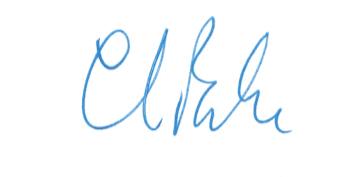 Professor Dr Christoph BenickeChairman of the GGS Steering CommitteeProfessor Dr Christoph BenickeChairman of the GGS Steering CommitteeProfessor Dr Christoph BenickeChairman of the GGS Steering CommitteeProfessor Dr Christoph BenickeChairman of the GGS Steering Committee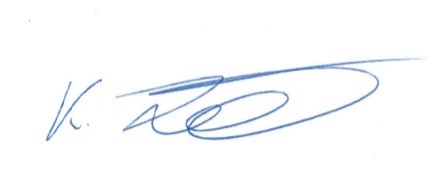 Dr Kerstin LundströmGGS Managing Director	 			Dr Kerstin LundströmGGS Managing Director	 			Courses> Strukturgleichungsmodelle mit AMOS> Erfolgreich berufliche Netzwerke aufbauen> [Lehre 4.0] E-Learning Lunch Bag Session > R: Causal inference using difference-in-difference and regression discontinuity designs> Wissenschaftstheorie Further Events> Kurswechsel – Karrierekonferenz für (Post-)DoktorandinnenCourses> Strukturgleichungsmodelle mit AMOS> Erfolgreich berufliche Netzwerke aufbauen> [Lehre 4.0] E-Learning Lunch Bag Session > R: Causal inference using difference-in-difference and regression discontinuity designs> Wissenschaftstheorie Further Events> Kurswechsel – Karrierekonferenz für (Post-)DoktorandinnenNews> GGS Annual Conference 2018Research Sections> Lecture on “Career and Talent Management: Current Research and Future Directions“> Lecture on “Historisch-politische Bildung und die (Un-)Möglichkeiten von Mündigkeit?“> Workshop on “Digital and Analogue Communication: humans, animals, robots“> Lecture on “Ein Jahr in Tweets. Zur Rekonstruktion von Trumps weltpolitischen Überzeugungen“> Further GGS research sectionsAwards & Scholarships> Gerda Weiler Foundation> Fritz Thyssen Foundation Conferences> Roman Herzog Research Prize Social Market Economy> Wilhelm Liebknecht Prize of the University Town Giessen> Further Possibilities to Fund your Academic Activities Awards & Scholarships> Gerda Weiler Foundation> Fritz Thyssen Foundation Conferences> Roman Herzog Research Prize Social Market Economy> Wilhelm Liebknecht Prize of the University Town Giessen> Further Possibilities to Fund your Academic Activities Postdocs at the centre> Consult our Experts on Third Party Funding> Postdoc-Lunch> Research Consultation Hour for Postdocs> Support Programme “Career Development  for Postdocs”> Development and Management of Research Projects> COURSES> COURSES> COURSES> COURSES> COURSES> COURSESStrukturgleichungsmodelle mit AMOSStrukturgleichungsmodelle mit AMOSStrukturgleichungsmodelle mit AMOSStrukturgleichungsmodelle mit AMOSStrukturgleichungsmodelle mit AMOSStrukturgleichungsmodelle mit AMOSLecturer:Date: Location:Dr Johannes HerrmannOctober 2, 5, 9, & 12, 2018, (9 a.m. – 5 p.m.)Universitätsbibliothek, kleiner PC-Raum (CIP-Cluster), Otto-Behaghel-Straße 8, 35394 GießenDr Johannes HerrmannOctober 2, 5, 9, & 12, 2018, (9 a.m. – 5 p.m.)Universitätsbibliothek, kleiner PC-Raum (CIP-Cluster), Otto-Behaghel-Straße 8, 35394 GießenDr Johannes HerrmannOctober 2, 5, 9, & 12, 2018, (9 a.m. – 5 p.m.)Universitätsbibliothek, kleiner PC-Raum (CIP-Cluster), Otto-Behaghel-Straße 8, 35394 GießenDr Johannes HerrmannOctober 2, 5, 9, & 12, 2018, (9 a.m. – 5 p.m.)Universitätsbibliothek, kleiner PC-Raum (CIP-Cluster), Otto-Behaghel-Straße 8, 35394 GießenDr Johannes HerrmannOctober 2, 5, 9, & 12, 2018, (9 a.m. – 5 p.m.)Universitätsbibliothek, kleiner PC-Raum (CIP-Cluster), Otto-Behaghel-Straße 8, 35394 GießenFurther information is available here (in German).Further information is available here (in German).Further information is available here (in German).Further information is available here (in German).Further information is available here (in German).Further information is available here (in German).Erfolgreich berufliche Netzwerke aufbauenErfolgreich berufliche Netzwerke aufbauenErfolgreich berufliche Netzwerke aufbauenErfolgreich berufliche Netzwerke aufbauenErfolgreich berufliche Netzwerke aufbauenErfolgreich berufliche Netzwerke aufbauenLecturer: Date:Location:Nicole TamkaOctober 8, 2018 from 9 a.m. – 5 p.m., October 9, 2018 from 10 a.m. – 1.30 p.m.Seminar room 315, Ludwigstraße 23, 35390 GießenNicole TamkaOctober 8, 2018 from 9 a.m. – 5 p.m., October 9, 2018 from 10 a.m. – 1.30 p.m.Seminar room 315, Ludwigstraße 23, 35390 GießenNicole TamkaOctober 8, 2018 from 9 a.m. – 5 p.m., October 9, 2018 from 10 a.m. – 1.30 p.m.Seminar room 315, Ludwigstraße 23, 35390 GießenNicole TamkaOctober 8, 2018 from 9 a.m. – 5 p.m., October 9, 2018 from 10 a.m. – 1.30 p.m.Seminar room 315, Ludwigstraße 23, 35390 GießenNicole TamkaOctober 8, 2018 from 9 a.m. – 5 p.m., October 9, 2018 from 10 a.m. – 1.30 p.m.Seminar room 315, Ludwigstraße 23, 35390 GießenFurther information is available here (in German).Further information is available here (in German).Further information is available here (in German).Further information is available here (in German).Further information is available here (in German).Further information is available here (in German).[Lehre 4.0] E-Learning Lunch Bag Session[Lehre 4.0] E-Learning Lunch Bag Session[Lehre 4.0] E-Learning Lunch Bag Session[Lehre 4.0] E-Learning Lunch Bag Session[Lehre 4.0] E-Learning Lunch Bag Session[Lehre 4.0] E-Learning Lunch Bag SessionHosts:Date: Location:Dr Nina Müller, Maraike BüstOctober 24, 2018, 12 noon – 2 p.m.Philosophikum I, Haus F, Raum F006Dr Nina Müller, Maraike BüstOctober 24, 2018, 12 noon – 2 p.m.Philosophikum I, Haus F, Raum F006Dr Nina Müller, Maraike BüstOctober 24, 2018, 12 noon – 2 p.m.Philosophikum I, Haus F, Raum F006Dr Nina Müller, Maraike BüstOctober 24, 2018, 12 noon – 2 p.m.Philosophikum I, Haus F, Raum F006Dr Nina Müller, Maraike BüstOctober 24, 2018, 12 noon – 2 p.m.Philosophikum I, Haus F, Raum F006Further information is available here (in German).Further information is available here (in German).Further information is available here (in German).Further information is available here (in German).Further information is available here (in German).Further information is available here (in German).R: causal inference using difference-in-difference and regression discontinuity designsR: causal inference using difference-in-difference and regression discontinuity designsR: causal inference using difference-in-difference and regression discontinuity designsR: causal inference using difference-in-difference and regression discontinuity designsR: causal inference using difference-in-difference and regression discontinuity designsR: causal inference using difference-in-difference and regression discontinuity designsLecturer:Date: Location:Dr Tobias KellerOctober 25 & 26, 2018, 9 a.m. – 5 p.m.Alte Universitätsbibliothek, Raum 4, Bismarckstraße 37, 35390 Gießen  Dr Tobias KellerOctober 25 & 26, 2018, 9 a.m. – 5 p.m.Alte Universitätsbibliothek, Raum 4, Bismarckstraße 37, 35390 Gießen  Dr Tobias KellerOctober 25 & 26, 2018, 9 a.m. – 5 p.m.Alte Universitätsbibliothek, Raum 4, Bismarckstraße 37, 35390 Gießen  Dr Tobias KellerOctober 25 & 26, 2018, 9 a.m. – 5 p.m.Alte Universitätsbibliothek, Raum 4, Bismarckstraße 37, 35390 Gießen  Dr Tobias KellerOctober 25 & 26, 2018, 9 a.m. – 5 p.m.Alte Universitätsbibliothek, Raum 4, Bismarckstraße 37, 35390 Gießen  Further information is available here (in German).Further information is available here (in German).Further information is available here (in German).Further information is available here (in German).Further information is available here (in German).Further information is available here (in German).WissenschaftstheorieWissenschaftstheorieWissenschaftstheorieWissenschaftstheorieWissenschaftstheorieWissenschaftstheorieLecturer:Date: Location:Prof Dr Max AlbertOctober 26 & 27, November 2 & 3, 2018, 10 a.m. – 5 p.m.Campus Licher Str., Haus 68, Raum 021Prof Dr Max AlbertOctober 26 & 27, November 2 & 3, 2018, 10 a.m. – 5 p.m.Campus Licher Str., Haus 68, Raum 021Prof Dr Max AlbertOctober 26 & 27, November 2 & 3, 2018, 10 a.m. – 5 p.m.Campus Licher Str., Haus 68, Raum 021Prof Dr Max AlbertOctober 26 & 27, November 2 & 3, 2018, 10 a.m. – 5 p.m.Campus Licher Str., Haus 68, Raum 021Prof Dr Max AlbertOctober 26 & 27, November 2 & 3, 2018, 10 a.m. – 5 p.m.Campus Licher Str., Haus 68, Raum 021Further information is available here (in German).Further information is available here (in German).Further information is available here (in German).Further information is available here (in German).Further information is available here (in German).Further information is available here (in German).> Further eventsKurswechsel – Karrierekonferenz für (Post-)Doktorandinnen On October 19, 2018 the career conference KURSWECHSEL for PhD candidates / postdocs will be taking place at the Goethe University in Frankfurt am Main from 8 am to 6 pm. The KURSWECHSEL conference presents alternative career paths, builds bridges and offers networking possibilities. The main conference language will be German, but some formats will be held in English.  Please find further information on the conference website.> NewsGGS Annual Conference 2018 Together with the academic network "DiscourseNet", the GGS section "Cultures of the Political" organized the GGS Annual Conference 2018 with the title "DiscourseNet22: Discourse, Power, Subjectivations" from September 12 – 15, 2018. The just under 100 participants from different countries and disciplines presented and discussed discourse analytical studies, research projects, and publications. These mainly dealt with questions of subjectivation, identity construction, and positioning in social power and authority constellations.> Research Sections> Research SectionsORGANIZATIONAL BEHAVIOR & HUMAN RESOURCE MANAGEMENT: Lecture on Career and Talent Management: Current Research and Future DirectionsSection head: Professor Dr Martin Kersting, Professor Dr Ute Klehe, Professor Dr Frank Walter, Professor Dr Jan Häusser, Dr Carolin Palmer, Dr Patrick LiboriusORGANIZATIONAL BEHAVIOR & HUMAN RESOURCE MANAGEMENT: Lecture on Career and Talent Management: Current Research and Future DirectionsSection head: Professor Dr Martin Kersting, Professor Dr Ute Klehe, Professor Dr Frank Walter, Professor Dr Jan Häusser, Dr Carolin Palmer, Dr Patrick LiboriusOn October 5, 2018, there will be a guest lecture by Assistant Professor Serge da Motta Veiga (PhD) on Career and Talent Management: Current Research and Future Directions. More detailed information about place and time of the lecture will be given at a later point in time.On October 5, 2018, there will be a guest lecture by Assistant Professor Serge da Motta Veiga (PhD) on Career and Talent Management: Current Research and Future Directions. More detailed information about place and time of the lecture will be given at a later point in time.POLITICAL EDUCATION (WORKING GROUP): Lecture on Historisch-politische Bildung und die (Un-)Möglichkeiten von Mündigkeit?Working group head: Prof Dr Wolfgang Sander, Dr Stefan Müller, Elia ScaramuzzaPOLITICAL EDUCATION (WORKING GROUP): Lecture on Historisch-politische Bildung und die (Un-)Möglichkeiten von Mündigkeit?Working group head: Prof Dr Wolfgang Sander, Dr Stefan Müller, Elia Scaramuzza23.10.2018: Philipp McLean (Goethe-Universität Frankfurt): Historisch-politische Bildung und die (Un-)Möglichkeiten von Mündigkeit?
Ort und Uhrzeit: Alter Steinbacher Weg 44, Raum 303, 16-18 Uhr

Bildung gilt als conditio sine qua non der Mündigkeit. Besonders den sozialwissenschaftlich-historischen Fächern wird in der Schule die Aufgabe zugedacht, die Schüler*innen zu einem mündigen Verhalten in der Gesellschaft zu befähigen. Doch welchen Beitrag kann und soll die historische Bildung zur Mündigkeit leisten?

Aus geschichtstheoretischer Sicht kann begründet argumentiert werden, dass sich historische Urteile und Erkenntnisse nicht ohne Weiteres auf aktuelle Sachverhalte übertragen lassen, sind sie doch in ihrem spezifischen, historischen Sachverhalt verhaftet. Die Aufgabe der Geschichtswissenschaft in der Geschichtskultur sei es vielmehr „Macht mit Wahrheit zu konfrontieren“, so der Geschichtstheoretiker Jörn Rüsen.

Damit sind historische Erkenntnisse möglicherweise ohne jeden praktischen politischen Nutzen, da sie dezidiert nicht politisch sind, sondern alleine der regulativen Idee der (historischen) Wahrheit verpflichtet bleiben.

In dem Vortrag soll der Frage nachgegangen werden, welchen Beitrag die historische Bildung trotz dieser Einwände zur Mündigkeit leisten kann: Wo, wie und wann sind persönliche Einsichten in Kontinuität und Wandel auszumachen, die es Schüler*innen ermöglicht eine Distanz zu gegenwärtigen Verhältnissen einzunehmen, naturalisierte Begriffe zu denaturalisieren und kritisch über sie nachzudenken? Bei der Beantwortung dieser Frage sollen zusätzlich die schulischen Rahmenbedingungen, in dem Unterricht stattfindet, Berücksichtigung finden, deren institutionellen Effekte eine Hinführung zur Mündigkeit im Allgemeinen und historische Werturteile im Speziellen entscheidend prägen.
23.10.2018: Philipp McLean (Goethe-Universität Frankfurt): Historisch-politische Bildung und die (Un-)Möglichkeiten von Mündigkeit?
Ort und Uhrzeit: Alter Steinbacher Weg 44, Raum 303, 16-18 Uhr

Bildung gilt als conditio sine qua non der Mündigkeit. Besonders den sozialwissenschaftlich-historischen Fächern wird in der Schule die Aufgabe zugedacht, die Schüler*innen zu einem mündigen Verhalten in der Gesellschaft zu befähigen. Doch welchen Beitrag kann und soll die historische Bildung zur Mündigkeit leisten?

Aus geschichtstheoretischer Sicht kann begründet argumentiert werden, dass sich historische Urteile und Erkenntnisse nicht ohne Weiteres auf aktuelle Sachverhalte übertragen lassen, sind sie doch in ihrem spezifischen, historischen Sachverhalt verhaftet. Die Aufgabe der Geschichtswissenschaft in der Geschichtskultur sei es vielmehr „Macht mit Wahrheit zu konfrontieren“, so der Geschichtstheoretiker Jörn Rüsen.

Damit sind historische Erkenntnisse möglicherweise ohne jeden praktischen politischen Nutzen, da sie dezidiert nicht politisch sind, sondern alleine der regulativen Idee der (historischen) Wahrheit verpflichtet bleiben.

In dem Vortrag soll der Frage nachgegangen werden, welchen Beitrag die historische Bildung trotz dieser Einwände zur Mündigkeit leisten kann: Wo, wie und wann sind persönliche Einsichten in Kontinuität und Wandel auszumachen, die es Schüler*innen ermöglicht eine Distanz zu gegenwärtigen Verhältnissen einzunehmen, naturalisierte Begriffe zu denaturalisieren und kritisch über sie nachzudenken? Bei der Beantwortung dieser Frage sollen zusätzlich die schulischen Rahmenbedingungen, in dem Unterricht stattfindet, Berücksichtigung finden, deren institutionellen Effekte eine Hinführung zur Mündigkeit im Allgemeinen und historische Werturteile im Speziellen entscheidend prägen.
Educational governanceSection head: Lisa Gromala, Katharina KanitzHuman-Animal StudiesSection head: Dr Katharina Ameli, Daniela MüllerLecture on Analogue and Digital communication: humans, animals, robotsLecture on Analogue and Digital communication: humans, animals, robotsThe sections “Educational Governance” and “Human-Animal Studies” invite all interested people to a workshop on "Analogue and Digital communication: humans, animals, robots". On October 24, 2018 from 10.00 to 13.00 at the Phil II, Haus B, Konferenzraum.All who are interested are warmly welcome.Further information is available here.The sections “Educational Governance” and “Human-Animal Studies” invite all interested people to a workshop on "Analogue and Digital communication: humans, animals, robots". On October 24, 2018 from 10.00 to 13.00 at the Phil II, Haus B, Konferenzraum.All who are interested are warmly welcome.Further information is available here.NORMS AND CHANGES IN GLOBAL POLITICS: Lecture on Ein Jahr in Tweets. Zur Rekonstruktion von Trumps weltpolitischen Überzeugungen.Section head: Professor Dr Helmut Breitmeier, Dr Mischa Hansel, PD Dr Janne Mende, Dr Falk Ostermann, Dr Alexander Reichwein, Julia DrubelNORMS AND CHANGES IN GLOBAL POLITICS: Lecture on Ein Jahr in Tweets. Zur Rekonstruktion von Trumps weltpolitischen Überzeugungen.Section head: Professor Dr Helmut Breitmeier, Dr Mischa Hansel, PD Dr Janne Mende, Dr Falk Ostermann, Dr Alexander Reichwein, Julia DrubelThe section invites to the following events: Lecture series “International Relations” with Dr. Ulrich Franke (Universität Bremen) on the topic “Ein Jahr in Tweets. Zur Rekonstruktion von Trumps weltpolitischen Überzeugungen” on October 29, 2018, 18.00 – 20.00 p.m. at the Zeughaus, Seminarraum 4, Senckenbergstraße 3.We want to announce our Workshop “Researching International Organisations Empirically” which will be held by Dr. Cecilia Cannon, Geneva Graduate Institute of International and Development Studies) at 15th November 2018.All students, doctoral candidates, postdocs, colleagues, professors and all interested at the JLU and from other universities and institutions are warmly welcome.Further information about the Section is available here.The section invites to the following events: Lecture series “International Relations” with Dr. Ulrich Franke (Universität Bremen) on the topic “Ein Jahr in Tweets. Zur Rekonstruktion von Trumps weltpolitischen Überzeugungen” on October 29, 2018, 18.00 – 20.00 p.m. at the Zeughaus, Seminarraum 4, Senckenbergstraße 3.We want to announce our Workshop “Researching International Organisations Empirically” which will be held by Dr. Cecilia Cannon, Geneva Graduate Institute of International and Development Studies) at 15th November 2018.All students, doctoral candidates, postdocs, colleagues, professors and all interested at the JLU and from other universities and institutions are warmly welcome.Further information about the Section is available here.> Further GGS research sections:> Further GGS research sections:Age(ing) in society Section head: Dr Andrea Newerla, Dirk Medebach, Verena RotheAge(ing) in society Section head: Dr Andrea Newerla, Dirk Medebach, Verena RotheBehavioral and Social Finance and AccountingSection head: Professor Dr Christina E. Bannier, Professor Dr Peter Tillmann, Kim J. Weilmünster, Thomas Heyden, Darwin SemmlerBehavioral and Social Finance and AccountingSection head: Professor Dr Christina E. Bannier, Professor Dr Peter Tillmann, Kim J. Weilmünster, Thomas Heyden, Darwin SemmlerInternational Security and statehood  Section head: Professor Dr Andrea Gawrich, Dr Jelena von Achenbach, Dr Vera Axyonova, Prosper Simba PmaguchuInternational Security and statehood  Section head: Professor Dr Andrea Gawrich, Dr Jelena von Achenbach, Dr Vera Axyonova, Prosper Simba Pmaguchucultures of the political Section head: Dr Jens Maeße, Thomas Linpinselcultures of the political Section head: Dr Jens Maeße, Thomas LinpinselHuman rights and democracySection head: Professor Dr Regina Kreide, Gisèle OldorffHuman rights and democracySection head: Professor Dr Regina Kreide, Gisèle OldorffLAW AND CULTURE (Working Group) Working group head: Professor Dr Greta Olson, Professor Dr Franz ReimerLAW AND CULTURE (Working Group) Working group head: Professor Dr Greta Olson, Professor Dr Franz ReimerMediatisation of societySection head: PD Dr York Kautt, Ronja TrischlerMediatisation of societySection head: PD Dr York Kautt, Ronja TrischlerSOcial inequality and gender Section head: Professor Dr Barbara Holland-Cunz, Professor Dr Ingrid Miethe, Dr Dominik WagnerSOcial inequality and gender Section head: Professor Dr Barbara Holland-Cunz, Professor Dr Ingrid Miethe, Dr Dominik Wagner> Awards and Scholarships> Awards and Scholarships> Awards and ScholarshipsGerda Weiler FoundationGerda Weiler FoundationGerda Weiler FoundationDescription: Application Deadline:The support is open for every female doctoral student whose dissertation topic matches the subject of historical, cultural and social condition of women. November 1, 2018The support is open for every female doctoral student whose dissertation topic matches the subject of historical, cultural and social condition of women. November 1, 2018Further information is available here (in German).Further information is available here (in German).Further information is available here (in German).Fritz Thyssen Foundation ConferencesFritz Thyssen Foundation ConferencesFritz Thyssen Foundation ConferencesDescription: Application Deadline:The Fritz Thyssen Foundation supports scientific events, in particular smaller national and international conferences, with the aim of facilitating the discussion and treatment of specific scientific questions as well as the thematically oriented cooperation and networking of scientists in the narrow subject area or between different disciplines.November 30, 2018The Fritz Thyssen Foundation supports scientific events, in particular smaller national and international conferences, with the aim of facilitating the discussion and treatment of specific scientific questions as well as the thematically oriented cooperation and networking of scientists in the narrow subject area or between different disciplines.November 30, 2018Further information is available here (in German).Further information is available here (in German).Further information is available here (in German).Roman Herzog RESEARCH PRIZE SOCIAL MARKET ECONOMYRoman Herzog RESEARCH PRIZE SOCIAL MARKET ECONOMYRoman Herzog RESEARCH PRIZE SOCIAL MARKET ECONOMYDescription: Application Deadline:Addressed are young researchers who within the context of their dissertation or habilitation dissertation are concerned with the subject of social market economy and accordingly with the central regulatory questions of the 21st century.December 31, 2018Addressed are young researchers who within the context of their dissertation or habilitation dissertation are concerned with the subject of social market economy and accordingly with the central regulatory questions of the 21st century.December 31, 2018Further information is available here (in German).Further information is available here (in German).Further information is available here (in German).Wilhelm Liebknecht PrIZE of the University Town GIESSEnWilhelm Liebknecht PrIZE of the University Town GIESSEnDescription: Application Deadline:The prize is awarded for outstanding historical and social science publications dedicated to the social foundations for building and safeguarding democratic communities and is endowed with € 2,500.December 31, 2018Further information is available here (in German).Further information is available here (in German).Further Possibilites to fund your academic activitiesPlease notice that the GGS-Homepage provides information about different ways to secure financial funding of academic activities for doctoral candidates and postdocsIndividual FundingProject FundingMobility Funding and more!Further information is available here.> Postdocs at the CentreConsult our Experts of Third Party FundingA pool of experts on third-party funding has come into being within the frame of our "Experts on Third-party Funding Programme", which is supported by the Women’s Rights and Equal Opportunities Commissioner of the Justus Liebig University Giessen. This pool offers other junior scientists the chance to seek advice from qualified experts.You will find an overview of all the experts here.postdoc lunchIn order to promote networking between postdoctoral students, all postdoctoral students are warmly invited to the regular Postdoc lunches. The next postdoc lunch will take place at the Kate, Bismarckstrasse 32, D-35390 Giessen on Tuesday, October 23, 2018, at 12.00 (s.t.) (until about 13.30 h). Please register by e-mail for the lunch.For further information, please contact Dr Kerstin Lundström and our website.Research Consultation Hour for PostdocsPlease register for the consultation hour via email at Professor Brüsemeister and indicate your wishes. If you require a consultation concerning your research proposal, please indicate this in your registration.Support Programme “Career Development for Postdocs”As a member of the GGS or the GGL you have the opportunity to become an associated member of MARA (Marburg Research Academy) for free. The associated MARA membership allows you to participate in the certified further education programme (development and management of research projects) paying only the reduced internal fees. If you are interested in becoming an associated MARA member, please contact Claudia Kissling (Cc info@ggs.uni-giessen.de).The courses target postdocs of GGS, GGL and MARA who consider a career in academia to be an option. The lecture series is also open to non-members and other target groups.Further information is available here. Development and management of research projectsThe certified higher education programme "Development and Management of Research Projects” ("Entwicklung und Management von Forschungsprojekten", EMF) is a cooperation between the University of Kassel and the Philipp University of Marburg. GGS members have the opportunity to become associated MARA (Marburg Research Academy) member for free. The program is designed to convey knowledge and skills in the field of project development, project applications and project management, in order to apply for third-party funding. At the end of the program, there is an internal assessment of project proposals.Further information is available here.Impressum© 2018 Giessen Graduate Centre for Social Sciences, Business, Economics and Law (GGS)Justus-Liebig-University GiessenResponsible for content: Dr Kerstin Lundström, GGS Managing Director	If you do not want to receive our newsletter any longer, please cancel here.